MEMORIU DE PREZENTAREintocmit conform Legii 292/2018Denumirea proiectului: “CONSTRUIRE IMOBIL S+P+3E - LOCUINTE COLECTIVE “ str. Corneliu Baba (DE459/19), nr. 6, Cartier Palazu Mare, oras Constanta, Jud. Constanta   II. Titular: GMC PROFI-CLEAN SRL    - adresa sediu: loc. Babadag, str. Republicii nr.100, cam.8, bl.78, sc.A4, ap.4, jud. Tulcea    - numărul de telefon, de fax şi adresa de e-mail, adresa paginii de internet: 0241.623333    - numele persoanelor de contact: proiectant DESIGN CONCEPT PROIECT SRL,  Str. Eliberarii, Nr. 21 , Bl. IV 31, Sc. A, Ap. 1, Constanta.    • director/manager/administrator:    • responsabil pentru protecţia mediului:   III. Descrierea caracteristicilor fizice ale întregului proiect:un rezumat al proiectului:  Pe terenul situat la adresa  Str. Corneliu Baba (DE459/19), nr. 6, Cartier Palazu Mare, oras Constanta, Jud. Constanta  se doreste executia unui imobil locuinte colective S+P+3E .    b) justificarea necesităţii proiectului: Dezvoltarea economică a orașului Constanța și creșterea continuă a cererii de spații locative și pentru birouri determină în prezent o expansiune a construcției de clădiri de apartamente și birouri, spații comerciale și de recreere. În mod indirect, proiectul va avea impact asupra dezvoltarii mediului de afaceri local, dar si comunitatii locale, cointeresate in dezvoltarea economica a municipiului.    c) valoarea investiţiei:    d) perioada de implementare propusă: imediat după obținerea autorizației de construire.    e) planşe reprezentând limitele amplasamentului proiectului, inclusiv orice suprafaţă de teren solicitată pentru a fi folosită temporar (planuri de situaţie şi amplasamente): sunt anexate     f) descriere a caracteristicilor fizice ale întregului proiect, formele fizice ale proiectului (planuri, clădiri, alte structuri, materiale de construcţie şi altele).Amplasamentul pe care urmează să se realizeze proiectul este situat în intravilanul  mun. Constanța, zona de nord a acestuia, respectiv Palazu Mare, terenul are o suprafață de 1140,00mp, cu front la str. Corneliu Baba de 33,86m și la strada Eugen Lovinescu de 34,71m,  identificat cu nr. Cadastral 232238 si extras de carte funciară nr.232238, este proprietatea societatii GMC PROFI-CLEAN SRL conform contract de vanzare nr.728/10.05.2018.Folosirea actuală a terenului conform Certificat de Urbanism nr.2336/19.06.2018 este de teren liber, categoria de folosinta arabil, cf. inscrisurilor din Extras de  carte funciara pentru informare eliberat sub nr.cerere 58026/11.05.2018 iar destinația stabilită prin planurile de urbanism și amenajare a teritoriului aprobate (UTR 2B) - locuinte individuale si collective medii in regim de construire continuu/insiruit sau discontinuu cuplat sau izolat; echipamente publice specifice zonei rezidentiale scuaruri publice.Plan de incadrare in zona a amplasamnetului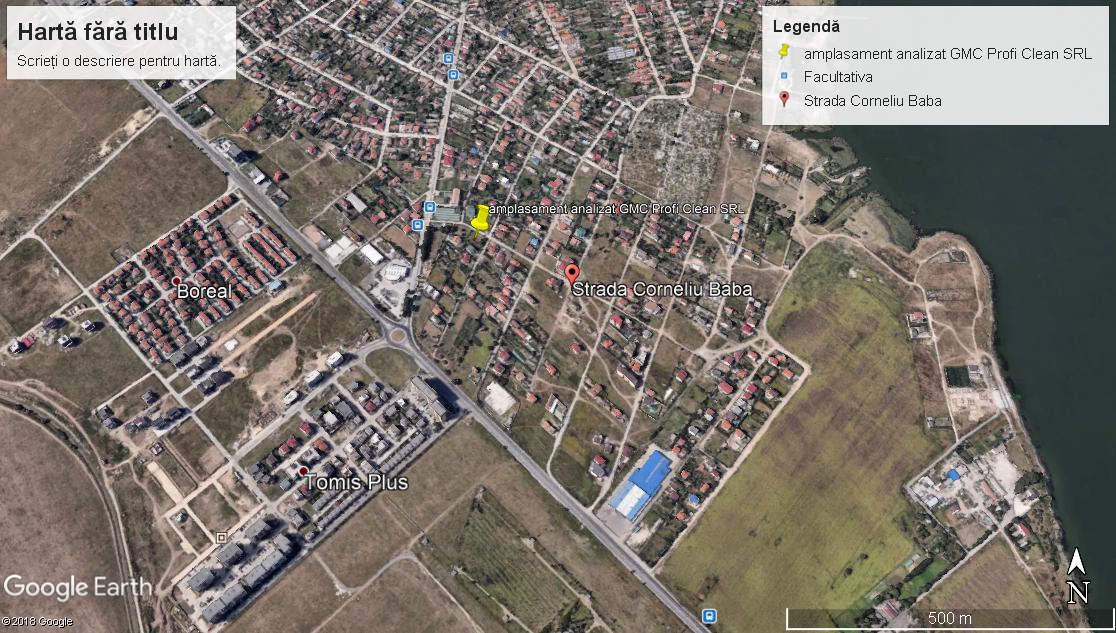 Bilanțul teritorial pentru investiția propusă se prezintă astfel:•	Suprafata teren : 1014.00 mp din acte si masuratori cadastrale•	Cladirea are un singur corp. •	HMAX. = 11.80 m •	Suprafaţa construită - Sc = 514.80 mp;•	Suprafaţa desfăşurată - Sd = 1870.42 mp;•	POT existent = 0,00%•	CUT existent = 0,00•	POT propus =50%•	CUT propus = 1.84Suprafata teren      =  1014,00 mp  -  dupa retragere   = 871.80 mp    Suprafata construita Subsol   = 747.00 mp din care     0,00 mp  generator de CUT	      Nr de unitati locative = 22 buc din care:Ap. 2 camere  	=  12 buc Ap. 3 camere    =  4 buc Garsoniere        =  6 bucDESCRIERE FUNCŢIONALĂ  Subsol – locuri de parcareParter:Apartament 2 camere – Ap1Garsoniera  – Ap2Apartament 2 camere – Ap 3Apartament 3 camere – Ap 4Garsoniera  – Ap 5Apartament 2 camere – Ap 6Etaj 1:Apartament 2 camere – Ap 7Garsoniera  – Ap 8Apartament 2 camere – Ap 9Apartament 3 camere – Ap 10Garsoniera  – Ap 11Apartament 2 camere – Ap 12Etaj 2  Apartament 2 camere – Ap 13Garsoniera  – Ap 14Apartament 2 camere – Ap 15Apartament 3 camere – Ap 16Garsoniera  – Ap 17Apartament 2 camere – Ap 18Etaj 3  Apartament 2 camere – Ap 19Apartament 2 camere – Ap 20Apartament 3 camere – Ap 21Apartament 2 camere – Ap 22SOLUŢII CONSTRUCTIVE TERENUL DE FUNDARESe vor lua masuri pentru evitarea infiltrarii in teren a apelor de suprafata atat in perioada executiei, cat mai ales in timpul exploatarii constructiilor, conform prevederilor legale, in sarcina proprietarului revenind urmarirea in timp a cladirii si in special evitarea cu strictete a oricaror posibilitati de umezire prelungita a terenului (baltiri, pierderi din retea, etc). Sistematizarea terenului va asigura colectarea si evacuarea rapida a apelor din precipitatii, evitandu-se stagnarea apelor in jurul constructiilor. Conform studiului geotehnic si a solutiei de proiectare se propune realizarea unei perne de piatra de aproximativ 120 cm.INFRASTRUCTURAInfrastructura va fi realizată cu un sistem de grinzi de fundare si talpi de fundare .SUPRASTRUCTURAVa fi realizată pe cadre de beton armat avand  stalpi 50*50cm si grinzi din beton armat avand sectiunea de 35*40 cm, planşeul va fi din beton armat monolit şi va avea grosimea de 13 cm Acoperişul se va realiza tip terasa circulabila.INCHIDERILE EXTERIOAR ŞI COMPARTIMENTARI INTERIOARE ÎNCHIDERILE EXTERIOARE Se vor realiza cu pereţi de 25 cm grosime din zidărie de B.C.A., termoizolaţi cu vata bazaltica de 10 cm grosime, asigurându-se o rezistenţă termică corectată. Planşeul peste ultimul nivel, se va termoizola cu polistiren de 20 cm grosime, asigurându-se o rezistenţă termică corectată. Placa de sub parter se va termoizola cu polistiren de 5,0 cm grosime extrudat.COMPARTIMENTARILE INTERIOARE se vor realiza cu pereţi din zidărie de B.C.A. de 25 cm, 15 cm si 10 cm grosime .FINISAJELEFinisajele interioare şi exterioare utilizate se înscriu în specificul arhitectural localFINISAJE INTERIOARE Pardoseli-parchet laminat în camere, pardoseli din gresie ceramică în băi, bucătării şi holuri interioare. In bucătării faianţă pe frontul de lucru la H=1,50 m şi băi- faianţă perimetral la H=3.00 m, iar pe restul pereţilor şi tavanelor vor fi zugrăveli lavabile.Finisajele interioare propuse sunt simple, rezistente la uzura si uşor de intretinut. Pardoseli:din parchet laminat in living si dormitoare,gresie in bucătării, grupuri sanitare si holuri,faianţa in bai (perimetral pana la h=3,00m) si la frontul de lucru al bucătăriei (h = 1,50 m),zugrăveli lavabile la pereţi si plafoane,tamplaria interioara din lemn.FINISAJELE EXTERIOARE Tencuieli decorative aplicate pe polistiren expandat de fatada  cu masa de spaclu, tencuielile vor fi rezistente la umezire.TAMPLARIA INTERIOARĂ Usi din lemn furniruite.TAMPLARIA EXTERIOARA Profile PVC, cu geam termoizolant de tip low-e, profile pvc minim  pentacamerale. ACOPERIŞAcoperisul va fi tip terasa circulabila.Scurgerea apelor pluviale la nivelul terasei circulabile va fi asigurată printr-un sistem de colectare și evacuare a apelor pluviale alcătuit din burlane din tablă prevopsită ø12 cm. Fixarea acestora se va realiza cu cârlige și brățări de susținere de fațada imobilului.În jurul construcției se vor prevedea trotuare impermeabile de protecție cu panta de 5% către exterior. Stratul de uzură al căilor pietonale  va fi realizat din beton – material antiderapant – pentru împiedicarea alunecării în condiţii de umiditate.Spațiile verzi amenajate vor prelua o parte din apele pluviale în mod natural, prin infiltrare.Izolare termica si economie de energiePrin proiectarea instalatiilor si alegerea echipamentelor de ultima generatie s-a urmarit limitarea consumurilor energetice. Coeficientul global de izolare termica G 1 va fi mai mic decat coeficientul global de  referinta. Diferenta de temperatura dintre fata interioara a elementelor de inchidere si aereul interior sa fie de maxim conform tabelului.Asigurarea locurilor de parcarePentru imobilul S+P+3E vor fi asigurate 27 locuri de parcare, în conformitate cu prevederile H.C.L. 157/28.04.2017.Amenajarea locurilor de parcare se va face în incinta amplasamentului proprietate privată la nivelul subsolului si parterului, din care 4 parcari Klaus independente si 4 parcari supraterane, acestea având dimensiuni de max. 2,30 x 5,00 m, astfel:22 locuri pentru unitatile locative   5 locuri pentru vizitatori.	Se vor instala indicatoare de circulație, indicatoare de atenționare, panouri informative.Evacuarea apelor pluviale din zona parcărilor şi a drumurilor de acces sunt colectate prin intermediul unor guri de scurgere ale reţelei pluviale intr-o retea de incinta a parcarii, trecute prin decantor-separator de produse petroliere si apoi evacuate.Cai noi de acces sau schimbari ale celor existenteCirculatia in zona se desfasoara pe b-dul Tomis si strazile str. Corneliu Baba si strada Eugen Lovinescu.Accesul auto  se realizează direct din str. Corneliu Baba si strada Eugen Lovinescu, tot din str. Corneliu Baba si strada Eugen Lovinescu  se va realiza si accesul locatarilor. Accesele se vor realiza de pe aleea existenta si parcajele necesare se vor asigura in limita proprietatii, calculate conform HGR nr. 525/27.06.1996, HCLM 43/25.01.2008 privind aprobareaStudiului de circulatie in judetul Constanta si Normativ pentru proiectarea parcajelor de autoturisme in localitati urbane.Pentru facilitarea accesului/circulației persoanelor cu handicap locomotor, se va amenaja o rampa de acces.Asigurarea spațiilor verziConform HCJC 152/22.05.2013 (necesar min. 30% din suprafața terenului pt. imobil funcțiune locuire colectivă). Pe amplasamentul studiat se realizează suprafața necesară de spațiu verde sub formă de  gazon, arbori, arbuști pereni, jardinierela nivelul parterului si la nivelul terasei circulabile, insumand o suprafata totală de 304,00 mp.MATERIILE PRIME, ENERGIA SI COMBUSTIBILII UTILIZATI, CU MODUL DE ASIGURARE AACESTORALa realizarea lucrarilor se vor utiliza numai materiale agrementate conform Reglementarilor nationale in vigoare, precum si legislatia si standardele nationale armonizate cu legislatia UE.           Pentru realizarea investitiei se vor folosi materii prime si materiale: beton, agregate, profile metalice, cherestea, sticla, etc, achizitionate de pe piata interna, de la distribuitori autorizati.Prin plastica arhitecturala si cromatica se doreste integrarea ansamblului in mediul specific zonei.             Utilajele si echipamentele folosite se vor alimenta cu combustibil de statii de distributie carburanti autorizate. Nu vor fi realizate depozite de carburanti in cadrul organizarii de santier.Racordarea la retelele utilitare.Zona dispune de retele de utilitati (alimentare cu apa, canalizare, energie electrica, gaze naturale).Utilitatile necesare proiectului vor fi asigurate prin racorduri la retelele locale existente.Alimentarea cu energie electrica, telecomunicatii, gaze, apa si canalizare se va realiza prin racord ingropat la retelele existente in zona.Alimentarea cu apa se va realiza prin racordare la reteaua  localitatii. Evacuarea apelor uzate se va realiza in sistemul centralizat din zona, apele pluviale din zona parcărilor şi a drumurilor de acces sunt colectate prin intermediul unor guri de scurgere ale reţelei pluviale intr-o retea de incinta a parcarii, trecute prin decantor-separator de produse petroliere si apoi evacuate.Colectarea apelor meteorice se va face prin intemediul drenurilor/jgheaburilor si va fi directionata catre sistemul de colectare al apelor meteoriceAlimentarea cu energie electrica se va realiza din reteaua existenta in zona.Pentru asigurarea agentului termic se va utiliza centrale termice pentru fiecare unitate locativa, pe gaze naturale, dotata cu kit de evacuare gaze de ardere, imobilul urmand a se racorda la reteaua de gaze din zona. Încăperile vor fi echipate cu corpuri de încălzit din aluminiu care funcționează cu agent termic -apă- la 90 grade.         Resurse naturale folosite in constructie si functionare.          Metode folosite in constructieLa realizarea lucrarilor se vor utiliza numai materiale agrementate conform Reglementarilor nationale in vigoare, precum si legislatia si standardele nationale armonizate cu legislatia UE.            Pentru realizarea investitiei se vor folosi materii prime si materiale: beton, agregate, profile metalice, cherestea, sticla, etc, achizitionate de pe piata interna, de la distribuitori autorizati.Prin plastica arhitecturala si cromatica se doreste integrarea imobilului in mediul natural specific zonei. Arhitectura imobilului va fi de factura moderna si va tine seama de caracterul general al zonei si de arhitectura cladirilor din vecinatate cu care se afla in relatii de co-vizibilitate; mobilierul urban va fi integrat proiectului architectural, subordonandu-se unui concept coerent pentru imaginea urbana a spatiilor publice din zona.Utilajele si echipamentele folosite se vor alimenta cu combustibil de statii de distributie carburanti autorizate. Categoriile de lucrari implicate de proiect sunt:Excavatii si lucrari de executie fundatii;Executarea de elemente structurale si constructii metaliceFinisaje interioare si exterioare Lucrari de instalatii (sanitare, electrice si termice, telefonie)Racorduri la retelele de utilitati. Toate lucrarile vor fi realizate cu respectarea conditiilor impuse de legislatia specifica de mediu si sanatatea si securitatea in munca.Descrierea lucrarilor de refacere a amplasamentului in zona afectata de executia investitieiVor fi prevazute masurile necesare ca pe timpul executiei lucrarilor de constructii sa fie afectate suprafete minime de teren – doar cele prevazute prin proiectul tehnic, pe suprafata detinuta de beneficiar, iar dupa terminarea acestora surplusul de pamant va fi evacuat si depozitat in locurile indicate de administratia locala. La incheierea lucrarilor, suprafetele ocupate temporar vor fi aduse la starea initiala si amenajate cu spatiu verde.    IV. DESCRIEREA LUCRĂRILOR DE DEMOLARE NECESARE: - nu este cazul    - planul de execuţie a lucrărilor de demolare, de refacere şi folosire ulterioară a terenului;    - descrierea lucrărilor de refacere a amplasamentului;    - căi noi de acces sau schimbări ale celor existente, după caz;    - metode folosite în demolare;    - detalii privind alternativele care au fost luate în considerare;    - alte activităţi care pot apărea ca urmare a demolării (de exemplu, eliminarea deşeurilor).Pentru realizarea proiectului propus NU sunt necesare lucrări de  demolare, având in vedere ca, prin proiect se dorește construirea unui imobil S+P+3E cu functiunea de locuinte colective.    V. DESCRIEREA AMPLASĂRII PROIECTULUI:Amplasamentul pe care urmează să se realizeze proiectul este situat în intravilanul  mun. Constanța, zona de nord a acestuia, respectiv Palazu Mare, terenul are o suprafață de 1140,00mp, cu front la str. Corneliu Baba de 33,86m și la strada Eugen Lovinescu de 34,71m,  identificat cu nr. Cadastral 232238 si extras de carte funciară nr.232238, este proprietatea societatii GMC PROFI-CLEAN SRL conform contract de vanzare nr.728/10.05.2018.Folosirea actuală a terenului conform Certificat de Urbanism nr.2336/19.06.2018 este de teren liber, categoria de folosinta arabil, cf. inscrisurilor din Extras de  carte funciara pentru informare eliberat sub nr.cerere 58026/11.05.2018 iar destinația stabilită prin planurile de urbanism și amenajare a teritoriului aprobate (UTR 2B) - locuinte individuale si collective medii in regim de construire continuu/insiruit sau discontinuu cuplat sau izolat; echipamente publice specifice zonei rezidentiale scuaruri publice.VECINATATI:la  Nord – vecin: str. CORNELIU BABA (constractia propusa nu este retrasa fata de limita de propietate)la  Est – vecin: str. EUGEN LOVINESCU ( constructia propusa nu este retrasa fata de noul aliniament)la  Sud – vecin:  most. PATRASCU GHEORGHE ( constructia propusa este retrasa)la  Vest – vecin: most. PERNICI GHEORGHE (constructia propusa este retrasa )Inaltimea totala a imobilului va fi de 11.80 m.Distante fata de vecinatati:Fata de limita de nord: nu este cazul ( strada Corneliu Baba);Fata de limita de sud: distanta dintre constructia studiata si constructia vecina- imobil P+1 locuinta unifamiliala este de 12,96 m ;Fata de limita de est- nu este cazul (strada Eugen Lovinescu);Fata de limita de vest- teren liber.    - distanţa faţă de graniţe pentru proiectele care cad sub incidenţa Convenţiei privind evaluarea impactului asupra mediului în context transfrontieră, adoptată la Espoo la 25 februarie 1991, ratificată prin Legea nr. 22/2001, cu completările ulterioare; - nu este cazul    - localizarea amplasamentului în raport cu patrimoniul cultural potrivit Listei monumentelor istorice, actualizată, aprobată prin Ordinul ministrului culturii şi cultelor nr. 2.314/2004, cu modificările ulterioare, şi Repertoriului arheologic naţional prevăzut de Ordonanţa Guvernului nr. 43/2000 privind protecţia patrimoniului arheologic şi declararea unor situri arheologice ca zone de interes naţional, republicată, cu modificările şi completările ulterioare:  Obiectivul propus nu va modifica funcțiunile prevăzute in Certificatul de urbanism: locuințe colective. In jurul amplasamentului nu există  obiective culturale sau religioase a căror activitate să fie stânjenită de funcționarea noului obiectiv.    - coordonatele geografice ale amplasamentului proiectului, care vor fi prezentate sub formă de vector în format digital cu referinţă geografică, în sistem de proiecţie naţională Stereo 1970: - nu este cazul    - detalii privind orice variantă de amplasament care a fost luată în considerare: La întocmirea proiectului tehnic şi detaliilor de execuţie se vor respecta prevederile tuturor Normativelor şi prevederilor legislative în vigoare.    VI. DESCRIEREA TUTUROR EFECTELOR SEMNIFICATIVE POSIBILE ASUPRA MEDIULUI ALE PROIECTULUI, ÎN LIMITA INFORMAŢIILOR DISPONIBILE:    A. Surse de poluanţi şi instalaţii pentru reţinerea, evacuarea şi dispersia poluanţilor în mediu:    a) protecţia calităţii apelor:    - sursele de poluanţi pentru ape, locul de evacuare sau emisarul: Din activitate rezultă numai ape uzate menajere. Evacuarea apelor uzate se va realiza prin intermediul unei rețele de canalizare in sistemul centralizat din zonă.    - staţiile şi instalaţiile de epurare sau de preepurare a apelor uzate prevăzute: nu sunt prevazute astfel de instalatii.    b) protecţia aerului:    - sursele de poluanţi pentru aer, poluanţi, inclusiv surse de mirosuri:In perioada lucrarilor de construire, principalele surse de poluare a aerului le reprezinta utilajele din sistemul operational participant (buldozere, autocamioane de transport, etc), echipate cu motoare termice omologate, care in urma arderii combustibilului lichid, evacueaza gaze de ardere specifice, (gaze cu continut de monoxid de carbon, oxizi de azot, si sulf, particule in suspensie si compusi organici volatili metalici) in limitele admise de normele in vigoare. În condiţiile de funcţionare normală şi de respectare a instrucţiunilor de proiectare  nu va afecta factorul de mediu aer.    - instalaţiile pentru reţinerea şi dispersia poluanţilor în atmosferă: nu este cazul    c) protecţia împotriva zgomotului şi vibraţiilor:    - sursele de zgomot şi de vibraţii:	Principalele surse de zgomot şi vibraţii rezultă de la exploatarea utilajelor  şi de la utilajele de transport care tranzitează incinta amplasamentului. Zgomotele şi vibraţiile se produc în situaţii normale de exploatare a utilajelor si instalatiilor folosite in procesul de organizare de santier, au caracter temporar şi nu au efecte negative asupra mediului.  Avand in vedere ca utilajele folosite sunt actionate de motoare termice omologate, nivelul zgomotelor produse se incadreaza in limitele admisibile.    - amenajările şi dotările pentru protecţia împotriva zgomotului şi vibraţiilor: Zona în care se propune realizarea investiției are functiunea predominanta de locuire, zona fiind definită ca una ocupată cu locuințe individuale și colective.In vederea diminuării surselor de zgomot, in perioada exploatarii obiectivului se vor putea implementa  măsuri de ordin urbanistic, arhitectural sau administrativ, precum: prevederea de zone verzi alcătuite din arbori pe mai multe rânduri, cu coroane intrepatrunse intre frontul noii clădiri și fronturile clădirilor delimitatoare;amplasarea incăperilor pentru odihnă in partea opusă zonelor cu trafic rutier;izolarea din punct de vedere acustic a fațadelor.    d) protecţia împotriva radiaţiilor:    - sursele de radiaţii: nu este cazul    - amenajările şi dotările pentru protecţia împotriva radiaţiilor: nu este cazul    e) protecţia solului şi a subsolului:    - sursele de poluanţi pentru sol, subsol, ape freatice şi de adâncime:Sursele potenţiale de poluare pentru sol, subsol si ape freatice, pot fi reprezentate de:Scurgeri accidentale de carburanţi, lubrifianţi si substanţe chimice;Gospodărirea incorectă a deşeurilor.    - lucrările şi dotările pentru protecţia solului şi a subsolului: Vor fi amenajate spaţii speciale pentru colectarea şi stocarea temporară a deşeurilor (deşeuri metalice, deşeuri menajere), astfel încât deşeurile nu vor fi niciodată depozitate direct pe sol. Toate deşeurile vor fi eliminate controlat de pe amplasament în baza contractelor incheiate cu firme specializate.Se va dota obiectivul cu material absorbant astfel incât în cazul apariției unor scurgeri de produse petroliere să se intervină prompt si eficient pentru inlăturarea/diminuarea efectelor poluării.Apele pluviale din zona parcărilor şi a drumurilor de acces sunt colectate prin intermediul unor guri de scurgere ale reţelei pluviale intr-o retea de incinta a parcarii, trecute prin decantor-separator de produse petroliere si apoi evacuate.    f) protecţia ecosistemelor terestre şi acvatice:    - identificarea arealelor sensibile ce pot fi afectate de proiect: Terenul studiat se află în intravilanul localității Constanța, nu este situat în incinta sau în vecinătatea unei arii naturale protejate, iar realizarea și funcționarea obiectivului nu sunt de natură să determine modificări asupra unor ecosisteme acvatice sau terestre.    - lucrările, dotările şi măsurile pentru protecţia biodiversităţii, monumentelor naturii şi ariilor protejate:  nu este cazul    g) protecţia aşezărilor umane şi a altor obiective de interes public:    - identificarea obiectivelor de interes public, distanţa faţă de aşezările umane, respectiv faţă de monumente istorice şi de arhitectură, alte zone asupra cărora există instituit un regim de restricţie, zone de interes tradiţional şi altele: Obiectivul propus nu va modifica funcțiunile prevăzute in Certificatul de urbanism: locuințe colective. In jurul amplasamentului nu există  obiective culturale sau religioase a căror activitate să fie stânjenită de funcționarea noului obiectiv.In conditiile de functionare obisnuita se poate considera că activitatea nu va avea un impact negativ ci dimpotrivă, unul pozitiv, dacă ţinem cont de efectele asupra modului de viaţă al comunităţii, asupra aspectelor psihologice, fiziologice şi de sănătate ale societăţii şi chiar efectul pozitiv de favorizare a stabilizării economice regionale.In timpul executiei lucrarilor de constructii, impactul negativ asupra asezarilor umane este redus, fiind cauzat de zgomotul utilajelor de pe santier (temporar) si a pulberilor sedimentabile.-  lucrările, dotările şi măsurile pentru protecţia aşezărilor umane şi a obiectivelor protejate şi/sau de interes public: Prevenirea unui impact vizual neplacut pentru locuitori se realizeaza prin obligarea muncitorilor de pe santier de a purta uniforme aspectuase si de a se ingriji de aspectul utilajelor de pe santier si al mijloacelor de transport si de a se ingradi toata incinta santierului.Exista si un impact pozitiv reprezentat de crearea unor noi locuri de munca, pe santierul constructiei, dar si la unele activitati conexe ce se vor efectua in afara santierului.Apreciem ca investitia va avea un impact pozitiv asupra comunitatii locale, exprimandu-se prin:cresterea investitiilor in zona prin dezvoltarea infrastructurii;virarea unui venit la taxele locale;reducerea poluarii zonei;diminuarea ratei somajului in zona prin crearea de noi locuri de munca;Noul obiectiv nu constituie o sursa de poluare sau disconfort pentru locuitorii din zona, ba dimpotriva dezvolatrea urbana poate avea efecte benefice.    h) prevenirea şi gestionarea deşeurilor generate pe amplasament în timpul realizării proiectului/în timpul exploatării, inclusiv eliminarea:  - lista deşeurilor (clasificate şi codificate în conformitate cu prevederile legislaţiei europene şi naţionale privind deşeurile), cantităţi de deşeuri generate: În urma activităţilor de construire pentru realizarea investiţiei pot rezulta, în principal, următoarele tipuri de deşeuri:În perioada funcționării obiectivului se vor genera cu precădere:Colectarea deșeurilor generate pe amplasament se va face într-un spațiu special amenajat la demisolul clădirii. Se va institui colectarea selectivă a deșeurilor pe categorii, în recipiente colorate diferit și inscripționate.  - programul de prevenire şi reducere a cantităţilor de deşeuri generate: Realizarea lucrărilor de construire vor fi monitorizate de beneficiar pentru a verifica modul de respectare a parametrilor constructivi şi funcţionali şi a reglementărilor legale aplicabile privind protecţia mediului înconjurător.  - planul de gestionare a deşeurilor:Deşeurile generate pe amplasament vor fi in cea mai mare parte solide. Vor fi colectate in mod selectiv, in recipiente speciale, si vor fi evacuate periodic cate societatea care se ocupa cu salubrizarea municipiului Constanta.deșeuri  menajere  - acestea vor fi colectate în recipiente închise, tip europubele, și depozitate în spații special amenajate până la preluarea acestora de către serviciul de salubritate local;resturi de materiale de construcții - se vor colecta pe categorii astfel încât să poată fi  preluate și transportate  în vederea depozitării în depozitele care le acceptă la depozitare  conform criteriilor prevăzute în Ordinul MMGA nr. 95/2005 sau în vederea unei eventuale valorificări.     i) gospodărirea substanţelor şi preparatelor chimice periculoase:    - substanţele şi preparatele chimice periculoase utilizate şi/sau produse: nu este cazul    - modul de gospodărire a substanţelor şi preparatelor chimice periculoase şi asigurarea condiţiilor de protecţie a factorilor de mediu şi a sănătăţii populaţiei: nu este cazul    B. Utilizarea resurselor naturale, în special a solului, a terenurilor, a apei şi a biodiversităţii.Se va proceda la decaparea separată a stratului de sol vegetal din zona gropii de fundație și stocarea temporară a acestuia în incinta amplasamentului, organizat, urmând ca la terminarea lucrărilor de construcții, acesta să fie reutilizat la amenajările de spații verzi din incinta amplasamentului;Pământul excavat va fi depozitat separat de solul vegetal, intr-un depozit organizat in incinta organizării de șantier urmând să fie reutilizat la lucrările de umpluturi necesar a fi executate in cadrul lucrărilor de construcții la obiectivul propus. Surplusul de material va fi transportat  în locațiile indicate de Primăria mun. Constanța în Autorizația de Construire.    VII. DESCRIEREA ASPECTELOR DE MEDIU SUSCEPTIBILE A FI AFECTATE ÎN MOD SEMNIFICATIV DE PROIECT:    - impactul asupra populaţiei, sănătăţii umane:In conditiile de functionare obisnuita se poate considera că activitatea nu va avea un impact negativ ci dimpotrivă, unul pozitiv, dacă ţinem cont de efectele asupra modului de viaţă al comunităţii, asupra aspectelor psihologice, fiziologice şi de sănătate ale societăţii şi chiar efectul pozitiv de favorizare a stabilizării economice regionale.In timpul executiei lucrarilor de constructii, impactul negativ asupra asezarilor umane este redus, fiind cauzat de zgomotul utilajelor de pe santier (temporar) si a pulberilor sedimentabile. Prevenirea unui impact vizual neplacut pentru locuitori se realizeaza prin obligarea muncitorilor de pe santier de a purta uniforme aspectuase si de a se ingriji de aspectul utilajelor de pe santier si al mijloacelor de transport si de a se ingradi toata incinta santierului.Exista si un impact pozitiv reprezentat de crearea unor noi locuri de munca, pe santierul constructiei, dar si la unele activitati conexe ce se vor efectua in afara santierului.Apreciem ca investitia va avea un impact pozitiv asupra comunitatii locale, exprimandu-se prin:cresterea investitiilor in zona prin dezvoltarea infrastructurii;virarea unui venit la taxele locale;reducerea poluarii zonei;diminuarea ratei somajului in zona prin crearea de noi locuri de munca;Noul obiectiv nu constituie o sursa de poluare sau disconfort pentru locuitorii din zona, ba dimpotriva dezvolatrea urbana poate avea efecte benefice.Impactul asupra factorului de mediu apa:Pentru prevenirea acestui tip de poluare accidentală vor fi instituite o serie de măsuri de prevenire şi control:Evacuarea apelor uzate se va realiza in sistemul centralizat din zona, apele pluviale din zona parcărilor şi a drumurilor de acces sunt colectate prin intermediul unor guri de scurgere ale reţelei pluviale intr-o retea de incinta a parcarii, trecute prin decantor-separator de produse petroliere si apoi evacuate.Respectarea programului de revizii şi reparaţii pentru utilaje şi echipamente, pentru asigurarea stării tehnice bune a vehiculelor, utilajelor şi echipamentelor;Operaţiile de întreţinere şi alimentare a vehiculelor nu se vor efectua pe amplasament, ci în locaţii cu dotări adecvate;Dotarea locaţiei cu materiale absorbante specifice pentru compuşi petrolieri şi utilizarea acestora în caz de nevoie.Impactul asupra factorul de mediu aer și clima:In perioada lucrarilor de construire, principalele surse de poluare a aerului le reprezinta utilajele din sistemul operational participant (buldozere, autocamioane de transport, etc), echipate cu motoare termice omologate, care in urma arderii combustibilului lichid, evacueaza gaze de ardere specifice, (gaze cu continut de monoxid de carbon, oxizi de azot, si sulf, particule in suspensie si compusi organici volatili metalici) in limitele admise de normele in vigoare.În condiţiile de funcţionare normală şi de respectare a instrucţiunilor de proiectare  nu va afecta factorul de mediu aer. alternativa al sistemului de incălzire classic al imobilului propus a se construi, poate fi asigurată prin intermediul panourilor fotovoltaice/ solare care transformă energia solară in energie electrică, folosind Soarele drept o sursă regenerabilă de energie electrică.Impactul asupra factorului de mediu sol si subsol:Vor fi amenajate spaţii speciale pentru colectarea şi stocarea temporară a deşeurilor,  deşeurile nu vor fi depozitate direct pe sol. Toate deşeurile vor fi eliminate controlat de pe amplasament în baza contractelor incheiate cu firme specializate.apele pluviale din zona parcărilor şi a drumurilor de acces sunt colectate prin intermediul unor guri de scurgere ale reţelei pluviale intr-o retea de incinta a parcarii, trecute prin decantor-separator de produse petroliere si apoi evacuate.pământul excavat va fi  reutilizat la lucrările de umpluturi necesar a fi executate in cadrul lucrărilor de construcții la obiectivul propus. Surplusul de material va fi transportat  în locațiile indicate de Primăria mun. Constanța în Autorizația de Construire.Obiectivul va fi dotat cu material absorbant astfel incât în cazul apariției unor scurgeri de produse petroliere sa se intervină pentru diminuarea efectelor poluarii.Impactul asupra factorului de mediu zgomot si vibratiiprogramarea activităților astfel încât să se evite creșterea nivelului de zgomot prin utilizarea simultană  a mai multor utilaje;utilizarea sistemelor de atenuare a zgomotolui;utilizarea de echipamente și utilaje corespunzătoare din punct de vedere tehnic, de generații recente, prevăzute cu sisteme performante de minimizare a poluanților emiși  în atmosferă, inclusiv din punct de vedere al nivelului zgomotului produs;impactul asupra ecosistemelor terestre și acvatice   Terenul studiat se afla in intravilanul municipiului Constanța, zona de nord a acestuia, respectiv cartierul Palazu Mare, o zonă predominantă locuirii iar realizarea și funcționarea obiectivului nu sunt de natură să determine modificări asupra unor ecosisteme acvatice sau terestre. 	- impactul asupra peisajului şi mediului vizual, patrimoniului istoric şi cultural şi asupra interacţiunilor dintre aceste elemente.  – nu este cazul-   tipurile si caracteristicile impactului potential    - extinderea impactului (zona geografică, numărul populaţiei/habitatelor/speciilor afectate);Impactul se va resimți la nivel local în zona amplasamentului, in perioada executării lucrarilor de construire.natura impactuluiPrin realizarea proiectului nu vor exista efecte semnificativ negative asupra factorilor de mediu.  Impactul direct se manifestă asupra factorilor de mediu sol prin desființarea solului vegetal de pe o suprafata de 514,80 mp si asupra factorului de mediu aer prin emisiile in aer generate de activitate. Acesta este permanent și  se manifestă pe teremen mediu și lung.Impactul indirect se manifestă asupra populației din zonă si este determinat de emisiile in aer, de impactul asupra solului, asupra zgomotului, asupra peisajului. Este un impact nesemnificativ și se manifestă pe termen mediu și lung.Un impact indirect, pozitiv se manifestă asupra populației prin crearea de locuințe.Un impact temporar, atât direct cât și indirect, asupra factorilor de mediu și a locuitorilor din zonă se manifestă pe perioada executării lucrărilor de construcții și este unul nesemnificativ in cazul in care se aplică un management coespunzator care sa aibă in vedere măsuri de diminuare a impactului asupra factorilor de mediu.natura transfrontalieră a impactului  - Nu e cazul.magnitudinea şi complexitatea impactului;Impactul se va resimți la nivel local în zona amplasamentului  si va fi unul nesemnificativ asupra factorilor de mediu.probabilitatea impactului;Un impact semnificativ asupra mediului se poate manifesta in condițiile apariției unor situații de poluare accidentală sau in cazul in care nu se iau măsurile necesare astfel incât să nu apară riscuri.durata, frecvenţa şi reversibilitatea impactului:Depinde de situația ce determină apariția impactului, de modul de intervenție și de rapiditatea cu care se intervine.    - măsurile de evitare, reducere sau ameliorare a impactului semnificativ asupra mediului:In condiții de desfășurare normală a activităii, impactul va fi unul nesemnificativ asupra factorilor de mediu.    - natura transfrontalieră a impactului: nu este cazul VIII. Prevederi pentru monitorizarea mediului - dotări şi măsuri prevăzute pentru controlul emisiilor de poluanţi în mediu, inclusiv pentru conformarea la cerinţele privind monitorizarea emisiilor prevăzute de concluziile celor mai bune tehnici disponibile aplicabile. Se va avea în vedere ca implementarea proiectului să nu influenţeze negativ calitatea aerului în zonă.    IX. LEGĂTURA CU ALTE ACTE NORMATIVE ŞI/SAU PLANURI/PROGRAME/STRATEGII/DOCUMENTE DE PLANIFICARE:Justificarea încadrării proiectului, după caz, în prevederile altor acte normative naţionale care transpun legislaţia Uniunii Europene: Directiva 2010/75/UE (IED) a Parlamentului European şi a Consiliului din 24 noiembrie 2010 privind emisiile industriale (prevenirea şi controlul integrat al poluării) - nu este cazulDirectiva 2012/18/UE a Parlamentului European şi a Consiliului din 4 iulie 2012 privind controlul pericolelor de accidente majore care implică substanţe periculoase, de modificare şi ulterior de abrogare a Directivei 96/82/CE a Consiliului – nu este cazulDirectiva 2000/60/CE a Parlamentului European şi a Consiliului din 23 octombrie 2000 de stabilire a unui cadru de politică comunitară în domeniul apei – nu este cazulDirectiva-cadru aer 2008/50/CE a Parlamentului European şi a Consiliului din 21 mai 2008 privind calitatea aerului înconjurător şi un aer mai curat pentru Europa – nu este cazulDirectiva 2008/98/CE a Parlamentului European şi a Consiliului din 19 noiembrie 2008 privind deşeurile şi de abrogare a anumitor directive, şi altele). – nu este cazul    B. Se va menţiona planul/programul/strategia/documentul de programare/planificare din care face proiectul, cu indicarea actului normativ prin care a fost aprobat. Amplasamentul pe care urmează să se realizeze proiectul este situat în intravilanul  mun. Constanța, zona de nord a acestuia, respectiv Palazu Mare, terenul are o suprafață de 1140,00mp, cu front la str. Corneliu Baba de 33,86m și la strada Eugen Lovinescu de 34,71m,  identificat cu nr. Cadastral 232238 si extras de carte funciară nr.232238, este proprietatea societatii GMC PROFI-CLEAN SRL conform contract de vanzare nr.728/10.05.2018.Folosirea actuală a terenului conform Certificat de Urbanism nr.2336/19.06.2018 este de teren liber, categoria de folosinta arabil, cf. inscrisurilor din Extras de  carte funciara pentru informare eliberat sub nr.cerere 58026/11.05.2018 iar destinația stabilită prin planurile de urbanism și amenajare a teritoriului aprobate (UTR 2B) - locuinte individuale si collective medii in regim de construire continuu/insiruit sau discontinuu cuplat sau izolat; echipamente publice specifice zonei rezidentiale scuaruri publice. X. LUCRĂRI NECESARE ORGANIZĂRII DE ŞANTIER:    - descrierea lucrărilor necesare organizării de şantier:Zonele de lucru se vor împrejmui și se vor monta avertizoareplatou depozitare materiale de constructii.platou depozitare deseuricontainer vestiar, birou.grup sanitar – toaleta ecologica    - localizarea organizării de şantier:Organizarea de șantier se va realiza în interiorul amplasamentului din Constanta, zona Palazu Mare, str. Corneliu Baba nr.6.    - descrierea impactului asupra mediului a lucrărilor organizării de şantier:Factorul de mediu care poate fi afectat in cazul apriției unor scurgeri accidentale de produse petroliere, fie de la mijloacele de transport cu care se cară  diverse materiale, fie de la utilajele folosite este solul.Prin decopertarea/desfiintarea suprafetei de sol vegetal in vederea organizarii de santier, se va resimti un impact asupra solului/subsolului. Ca urmare a intensificarii traficului in zona amplasamentului ca urmare a aprovizionarii santierului cu materiale de constructii si utilaje, se va inregistra o crestere a nivelului de zgomot.    - surse de poluanţi şi instalaţii pentru reţinerea, evacuarea şi dispersia poluanţilor în mediu în timpul organizării de şantier: pentru fiecare factor de mediu sunt descrise in capitolele 6 si 7.    - dotări şi măsuri prevăzute pentru controlul emisiilor de poluanţi în mediu.	Organizarea de șantier se va realiza în interiorul amplasamentului, astfel încât impactul asupra factorilor de mediu locali pe timpul derulării lucrărilor prevăzute în proiect să fie cât mai redus.Se va verifica periodic continuitatea și starea tehnică a împrejmuirii șantierului astfel încât să fie preîntâmpinat orice acces neautorizat în incintă.Materiale necesare executării lucrărilor propuse se vor depozita în locuri bine stabilite, amenajate corespunzător pentru a prevenii eventualele poluării ale solului și subsolului.Nu se vor repara și întreține utilaje/autovehicule în cadru organizării de șantier, acestea se vor realiza în unități autorizate și dotate corespunzător.se interzice spălarea mașinilor sau a utilajelor în zona de lucru ori deversarea de ape uzate necontrolat în zona amplasamentului.se vor curata rotile autovehiculelor la iesirea din organizarea de santier, inainte de patrunderea acestora pe drumurile publice.organizării de șantier  va fi dotata cu material absorbant ca în cazul apariției unor scurgeri de produse petroliere sa se intervină pentru inlaturarea efectelor poluarii.   XI. LUCRĂRI DE REFACERE A AMPLASAMENTULUI LA FINALIZAREA INVESTIŢIEI, ÎN CAZ DE ACCIDENTE ŞI/SAU LA ÎNCETAREA ACTIVITĂŢII, ÎN MĂSURA ÎN CARE ACESTE INFORMAŢII SUNT DISPONIBILE:    - lucrările propuse pentru refacerea amplasamentului la finalizarea investiţiei, în caz de accidente şi/sau la încetarea activităţii:	La finalizarea lucrărilor de constructii, pe terenul rămas liber se propun lucrări de amenajare spații verzi, prin plantări de arbuşti și înierbări.    - aspecte referitoare la prevenirea şi modul de răspuns pentru cazuri de poluări accidentale;Pentru evitarea oricăror situații de risc și accidente este necesar să se respecte toate prescripțiile tehnice, de exploatare și întreținere prevăzute în normativele tehnice de exploatare și întreținere a utilajelor folosite pe durata execuției.În cazul apriției unor scurgeri accidentale de produse petroliere, fie de la mijloacele de transport cu care se cară  diverse materiale, fie de la utilajele folosite, factorul de mediu care poate fi afectat este solul; în acest caz se recomandă achiziționarea de material absorbant pentru intervenția promptă în caz de apariție a unor scurgeri de produse petroliere . Deșeurile pot deveni o sursă de poluare a solului, astfel este necesară instituirea unui management corespunzător al acestora, respectiv amenajarea unor spații corespunzătoare pentru depozitarea controlată a  deșeurilor produse pentru a evita riscul ca aceste deșeuri să ajungă pe terenurile învecinate sau să fie depozitate necontrolat în incinta obiectivului. Este necesar ca deșeurile să fie predate periodic către societățile valorificatoare, pentru a se evita umplerea peste capacitate a pubelelor    - aspecte referitoare la închiderea/dezafectarea/demolarea instalaţiei:materialele rezultate în urma dezafectării vor fi valorificate prin firme autorizate sau, după caz eliminate ;se va realiza separarea deșeurilor de materiale cu conținut de substanțe periculoase de celelalte materiale, chiar din zona generării acestora;se va reface amplasamentul la starea inițială (teren liber) sau va fi pregătit pentru  o viitoare construcție, în funcție de destinația ulterioară a terenului.    - modalităţi de refacere a stării iniţiale/reabilitare în vederea utilizării ulterioare a terenului.  	 va fi pregătit pentru  o viitoare construcție, în funcție de destinația ulterioară a terenului.  XII. PENTRU PROIECTELE CARE INTRĂ SUB INCIDENŢA PREVEDERILOR ART. 28 DIN ORDONANŢA DE URGENŢĂ A GUVERNULUI NR. 57/2007 PRIVIND REGIMUL ARIILOR NATURALE PROTEJATE, conservarea habitatelor naturale, a florei şi faunei sălbatice, aprobată cu modificări şi completări prin Legea nr. 49/2011, cu modificările şi completările ulterioare, memoriul va fi completat cu următoarele: Amplasamentul nu se află în interiorul sau în vecinătatea unei arii naturale protejate de tip SIT NATURA 2000, NU este necesară declanșarea procedurii de evaluare adecvată.XIII. ANEXE - PIESE DESENATEPlanul de incadrare in zona a obiectivului Planul de situatie cu mentionarea spatiilor verzi propuseContract detinere teren si extras carte funciaraPlan organizare de santierIntocmit, Ionescu Maria pentru GMC PROFI CLEAN SRLdenumire funcţiunearie utilă (mp)Living20.26Dormitor 13.87Bucatarie11.16Baie3.56Hol13.46Total arie utila62.31Balcon0Suprafata total cu balcon62.31denumire funcţiunearie utilă (mp)Camera25.94Baie5.91Hol5.54Total arie utila37.39Balcon0Suprafata total cu balcon37.39denumire funcţiunearie utilă (mp)Living24.14Dormitor18.05Bucatarie10.01Baie4.23Hol11.11Total arie utila67.54Balcon0Suprafata total cu balcon67.54denumire funcţiunearie utilă (mp)Living25.66Dormitor15.26Dormitor + Dressing15.49 + 4.69Bucatarie12.68Baie5.07Grup sanitar3.71Hol9.98 + 5.22Total arie utila97.76Balcon0Suprafata total cu balcon97.76denumire funcţiunearie utilă (mp)Living + Dormitor19.21 + 11.54Baie6.66Hol7.01Total arie utila44.42Balcon0Suprafata total cu balcon44.42denumire funcţiunearie utilă (mp)Living33.60Dormitor19.35Bucatarie18.41Baie4.59Hol6.72Total arie utila82.67Balcon0Suprafata total cu balcon82.67denumire funcţiunearie utilă (mp)Living20.26Dormitor 13.87Bucatarie11.16Baie3.56Hol13.46Total arie utila62.31Balcon0Suprafata total cu balcon62.31denumire funcţiunearie utilă (mp)Camera25.94Baie5.91Hol5.54Total arie utila37.39Balcon0Suprafata total cu balcon37.39denumire funcţiunearie utilă (mp)Living24.14Dormitor18.05Bucatarie10.01Baie4.23Hol11.11Total arie utila67.54Balcon0Suprafata total cu balcon67.54denumire funcţiunearie utilă (mp)Living25.66Dormitor15.26Dormitor + Dressing15.49 + 4.69Bucatarie12.68Baie5.07Grup sanitar3.71Hol9.98 + 5.22Total arie utila97.76Balcon0Suprafata total cu balcon97.76denumire funcţiunearie utilă (mp)Living + Dormitor19.21 + 11.54Baie6.66Hol7.01Total arie utila44.42Balcon0Suprafata total cu balcon44.42denumire funcţiunearie utilă (mp)Living33.60Dormitor19.35Bucatarie18.41Baie4.59Hol6.72Total arie utila82.67Balcon0Suprafata total cu balcon82.67denumire funcţiunearie utilă (mp)Living20.26Dormitor 13.87Bucatarie11.16Baie3.56Hol13.46Total arie utila62.31Balcon0Suprafata total cu balcon62.31denumire funcţiunearie utilă (mp)Camera25.94Baie5.91Hol5.54Total arie utila37.39Balcon0Suprafata total cu balcon37.39denumire funcţiunearie utilă (mp)Living24.14Dormitor18.05Bucatarie10.01Baie4.23Hol11.11Total arie utila67.54Balcon0Suprafata total cu balcon67.54denumire funcţiunearie utilă (mp)Living25.66Dormitor15.26Dormitor + Dressing15.49 + 4.69Bucatarie12.68Baie5.07Grup sanitar3.71Hol9.98 + 5.22Total arie utila97.76Balcon0Suprafata total cu balcon97.76denumire funcţiunearie utilă (mp)Living + Dormitor19.21 + 11.54Baie6.66Hol7.01Total arie utila44.42Balcon0Suprafata total cu balcon44.42denumire funcţiunearie utilă (mp)Living33.60Dormitor19.35Bucatarie18.41Baie4.59Hol6.72Total arie utila82.67Balcon0Suprafata total cu balcon82.67denumire funcţiunearie utilă (mp)Living20.26Dormitor 13.87Bucatarie11.16Baie3.56Hol13.46Total arie utila62.31Balcon0Suprafata total cu balcon62.31denumire funcţiunearie utilă (mp)Living20.45Dormitor + Dressing17.21 + 3.87Bucatarie6.30Baie4.23Hol11.80Total arie utila63.86Balcon0Suprafata total cu balcon63.86denumire funcţiunearie utilă (mp)Living19.76Dormitor15.34Dormitor15.60Bucatarie11.36Baie4.75Baie5.09Hol10.40Total arie utila82.30Balcon0Suprafata total cu balcon82.30denumire funcţiunearie utilă (mp)Living20.07Dormitor13.00Bucatarie13.01Baie4.70Hol6.08Total arie utila56.86Balcon0Suprafata total cu balcon56.86Temperatura interioaraUmiditate relativaDiferenta de temperaturaDiferenta de temperaturaDiferenta de temperaturaTemperatura interioaraUmiditate relativaPeretiAcoperisPardoseli180 C60%432220 C50%64.53CodDenumirea deșeuluiSursa de generareCantitati/Modalitati de eliminare/valorificare17 01 07Resturi de materiale de constructii și deșeuri din construcțiiConstrucții și construcții - montaj2 tone/vor fi transportate in locuri indicate de Primarie15 02 02*Material absorbant uzatIntervenția în caz de scurgeri accidentale de carburantfunctie de poluari produse /Vor fi predate catre societati autorizate in vederea valorificarii/eliminarii20 03 01Deșeuri menajereOrganizarea de șantier2 tone/Vor fi preluate de Serviciul local de salubrizare si eliminate la un deposit ecologic17 04 11Resturi de cabluriLucrari de instalatii30 kg/Vor fi predate catre societati autorizate in vederea valorificarii17 06 04Materiale izolanteOrganizarea de șantier20 kg/Vor fi predate catre societati autorizate in vederea valorificarii/eliminarii17 02 01lemnOrganizare santier100 kg/Vor fi predate catre societati autorizate in vederea valorificarii17 02 02sticlaOrganizarea de șantier50 kg/Vor fi predate catre societati autorizate in vederea valorificarii17 02 03Materiale plasticeOrganizarea de șantier30 kg/Vor fi predate catre societati autorizate in vederea valorificarii15 01 01Ambalaje din hârtie și carton (saci de ciment, adezivi, altele generate de personalul muncitor)Organizarea de șantier100 kg/ Vor fi predate catre societati autorizate in vederea valorificarii15 01 02Ambalaje din materiale plastice (folii, saci, recipienți vopsele )Organizarea de șantier50 kg/ Vor fi predate catre societati autorizate in vederea valorificarii15 01 03 Ambalaje din lemn(paleți de la transportul materialelor de construcții)Organizarea de șantier20 kg/vor fi predate către personae fizice în vederea folosirii ca lemn de foc 15 02 03Absorbanți, mat. filtanteOrganizarea de șantier20 kg/ Vor fi predate catre societati autorizate in vederea valorificarii Descrierea  deşeuluiCodificarea  deşeului conform H.G. 856/2002Modalitati de eliminare/valorificaredeşeuri menajere  20 03 01Preluate de Serviciul local de salubrizareambalaje de hârtie și carton  15 01 01Vor  fi predate catre societati autorizate in vederea vorlorificariiambalaje metalice15 01 04 Vor  fi predate catre societati autorizate in vederea vorlorificariiambalaje  de sticlă15 01 07     Vor  fi predate catre societati autorizate in vederea vorlorificariiambalaje de materiale plastice15 01 02Vor  fi predate catre societati autorizate in vederea vorlorificarii